LSU Student Bar AssociationMeeting AgendaMonday, October 29, 2018 at 6:15 pmRoom 303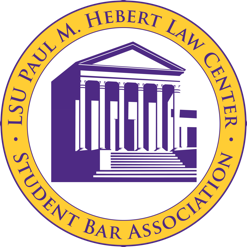 Call to Order 6:15 pm Roll Call Carlos Coro - Executive PresidentWesley Davis- Executive Vice President (excused)Christine Colwell- Executive SecretaryKate Wempe- Executive TreasurerMarianna Knister - Executive Director of Programming (excused)Meagan Johnson-3L Class PresidentAlex Geissmann- 3L Class Vice PresidentHenry Pittman- 3L Class SecretaryNena Eddy- 3L Class RepresentativeChris Roy- 3L Class RepresentativeDanny Bosch- 2L Class PresidentReed Kreger- 2L Class Vice PresidentPeyton Robertson - 2L Class SecretaryLindsay Rich- 2L Class Representative (excused)Indigo Diekmann- 2L Class Representative Keifer Ackley- 1L Class PresidentMelanie Richard- 1L Class Vice PresidentPatrick Riley- § 1-1L Class Representative Carson DeLarue- § 2-1L Class RepresentativeSean McAuliffe- § 3-1L Class RepresentativePublic Input Funding Requests Veterans Advocacy Club$80 to print 2 posters promoting Senator Cassidy.Want to print two posters for event November 9th. Can’t fund due to political affiliations and SBA does not pay  for printing and don’t want to set the precedent to start paying for individual groups printing.Reading, Correction, and Adoption of the 10/22/18 Minutes Motion to correct meeting minutes by Danny.Second by Reed. Vote in favor of adopting the minutes as corrected.Unanimous in favor.Motion passes.Committee ReportsABA Student Representative – Chair: Danny Bosch Academics Committee – Co-Chairs: Jourdan Curet & Connor FaganAthletics Committee – Chair: Catherine PettusPowderpuff game and auction Friday.Game 2:30 PMAuction 8:30 at Uncle Earls. Diversity and Professionalism Committee – Candace Square Elections Committee – Michael Maldonado Ethics Committee –  Chair: Alex GriffinExecutive Officer Reports PresidentGreat Work 1LsGreat job. Had an awesome turnout at the event.Last meeting next weekFail safe in case something comes up between now and then. Finals SnacksVolunteer to go to Costco to get finals snacks.Carlos and Carson will go to Costco.Visa Gift CardWant to spend about $250 on the finals snacks.Motion by Danny to expend up to $300 from the outside account to create visa gift card to buy snacks.Second by MeaganVote.Unanimous in favor of. Motion Passes. Vice PresidentSecretaryTreasurerOutside Account Balance: $52,083.14Note remaining merchandise expenses are excluded ($6,891.20)Three outstanding merchandise requests. Inside Account Estimated Balance: $14,713.85Last week: $15,138.57 less:Veterans Advocacy Club: $40.80MALS: $145.00PAD: $135.00Society of Asian Lawyers: $103.92Programming Director No Gif This WeekClass Officer Reports3L ClassHats and Canes Refund check will be coming some point in the mail soon.Spent less on rentals that what we approved for. Spent $1688 instead of $1798. $110 less spent on rentals.Hats and Canes T-ShirtT-shirts are done. We only sold 40. The minimum was 50. Need to buy 50 shirts.Proposal to buy the 10 extra t-shirts would cost $16/shirt for a total of $160 for the 10 shirts. Can use the 2 extra to give away. In this case, just don’t get out profit of $160.  The members of SBA will buy the rest. Motion by Meagan to expend up to $180 form the outside account for the shirts.Second by Danny.Vote. Unanimous in favor of.Motion passes. Assault and Flattery Picked the committee today. 9 people on the committee and no SBA members applied or were picked to be on the committee.Will be keeping the committee on the DL. Will give them an inventory of supplies this week.2L ClassCC’s Raffle BasketRaised $296 today for the basket. $31.18 to make basket. Motion by Reed to expend $30.18 from the outside account.Second by DannyVote—unanimous in favor of.Motion passes. Natalie has a running receipt list in case people want a receipt.Merchandise saleBagging begins tonight. Please attend for as much of it as you canPlease stay after and bag for 30 min or so. Additional funding request for shipping cost for Key's Graphics.Motion by to Danny expend $90.85 from outside account for shipping and tax.Second by Reed.Vote—unanimous in favor of.Motion passes. 1L ClassHalloween Party Wrap Up & Financial Report298 people showed up and paid.On cover made $1490 and with t-shirts we have a profit of $400. Deducting our costs, will return the SBA $880 profit. May potentially return more profit with more t-shirt sales.All gift cards were donated from 5 different restaurants. LLM Old BusinessNew BusinessAdjournmentMotion by Peyton.Second by Danny.Vote—unanimous.Motion passes.